INFORME DE  CONSTRUCCIÓN DE  LAGO ARTIFICIAL  EN LO QUE SE REFIERE A LA CONSTRUCCIÓN DEL LAGO ARTIFICIAL EN EL MES DE ENERO DEL 2016 SE DA POR TERMINADO LA OBRA  CUMPLIENDO EN TIEMPO Y FORMA LA ENTREGA RECEPCIÓN POR LA CONTRATISTA.  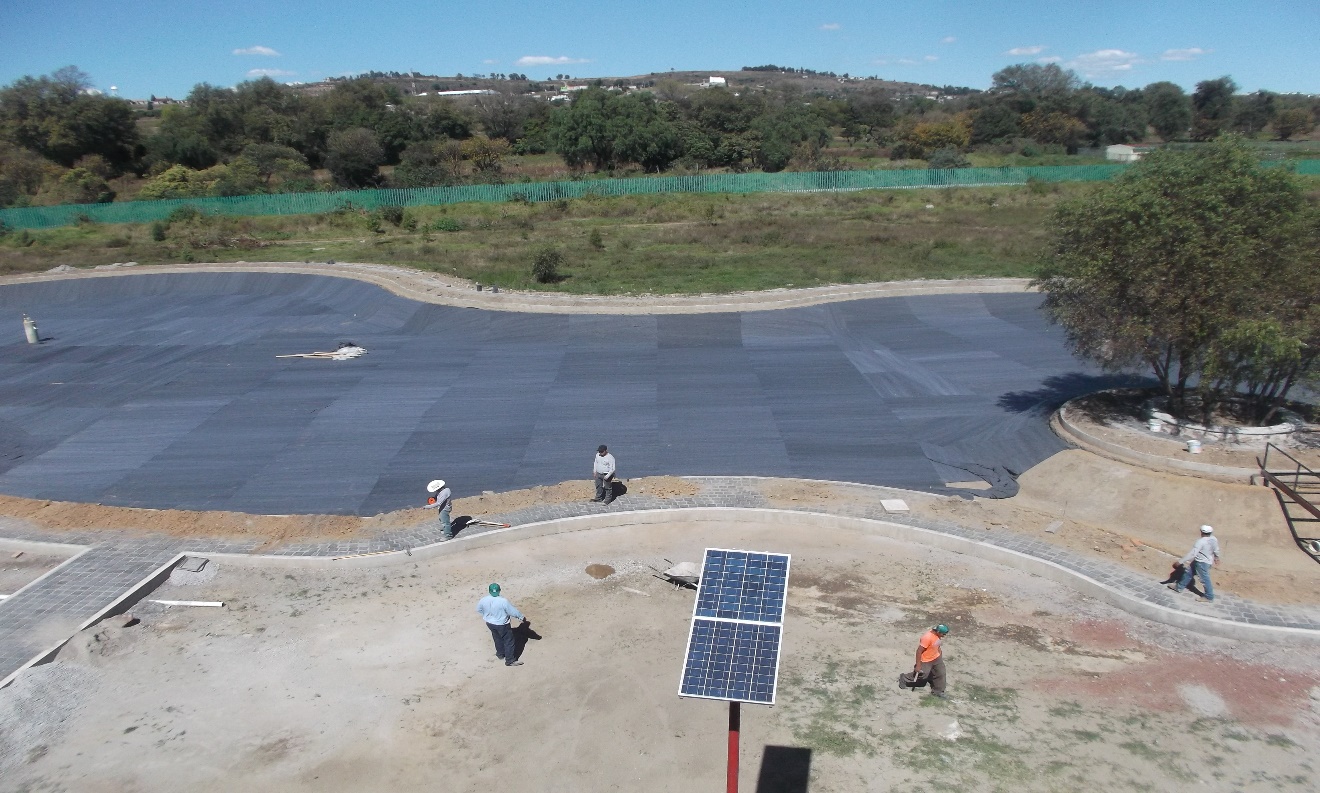 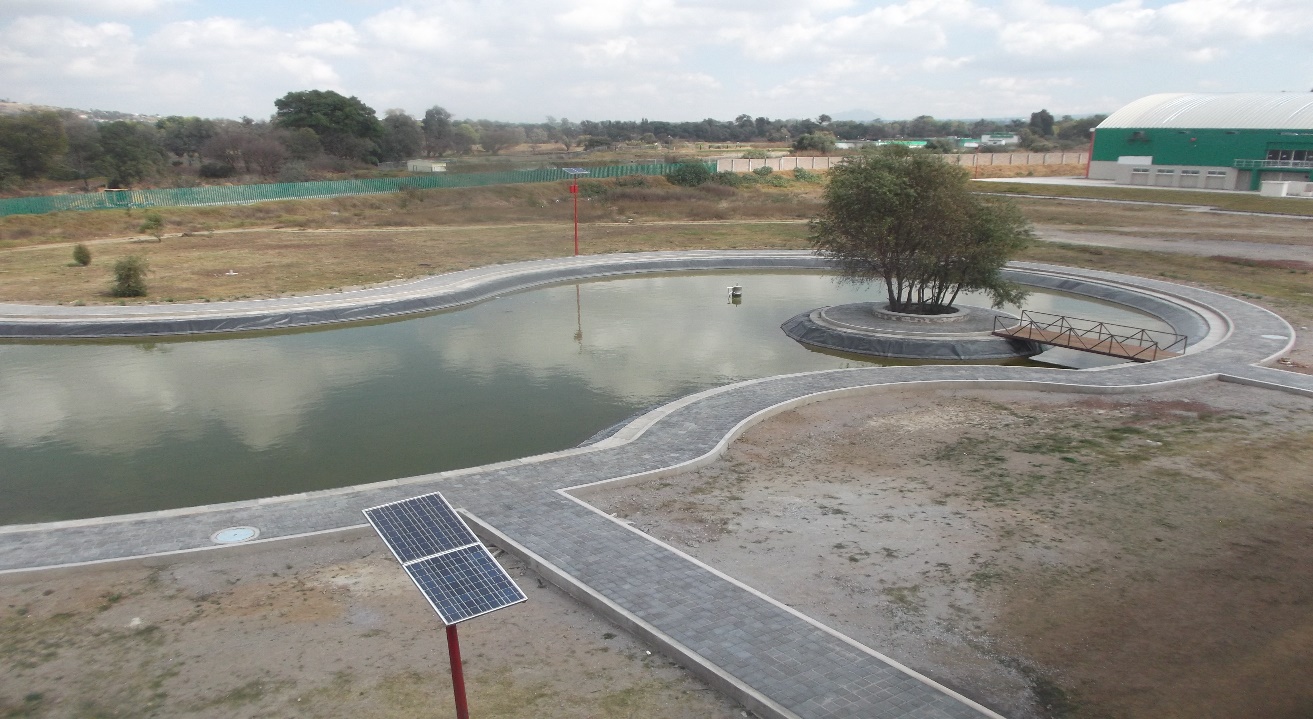 CONSTRUCCION DE GRADAS METALICASEN EL MES DE FEBRERO DE 2016 PARA COMPLEMENTAR  LA REHABILITACIÓN DE LA PISTA DE ATLETISMO Y LA CANCHA DE FUTBOL SOCCER LA UNIVERSIDAD CONSTRUYE EL FIRME PARA RECIBIR LAS  GRADAS METÁLICAS  DONADAS POR EL MUNICIPIO DE TEPEYANCO.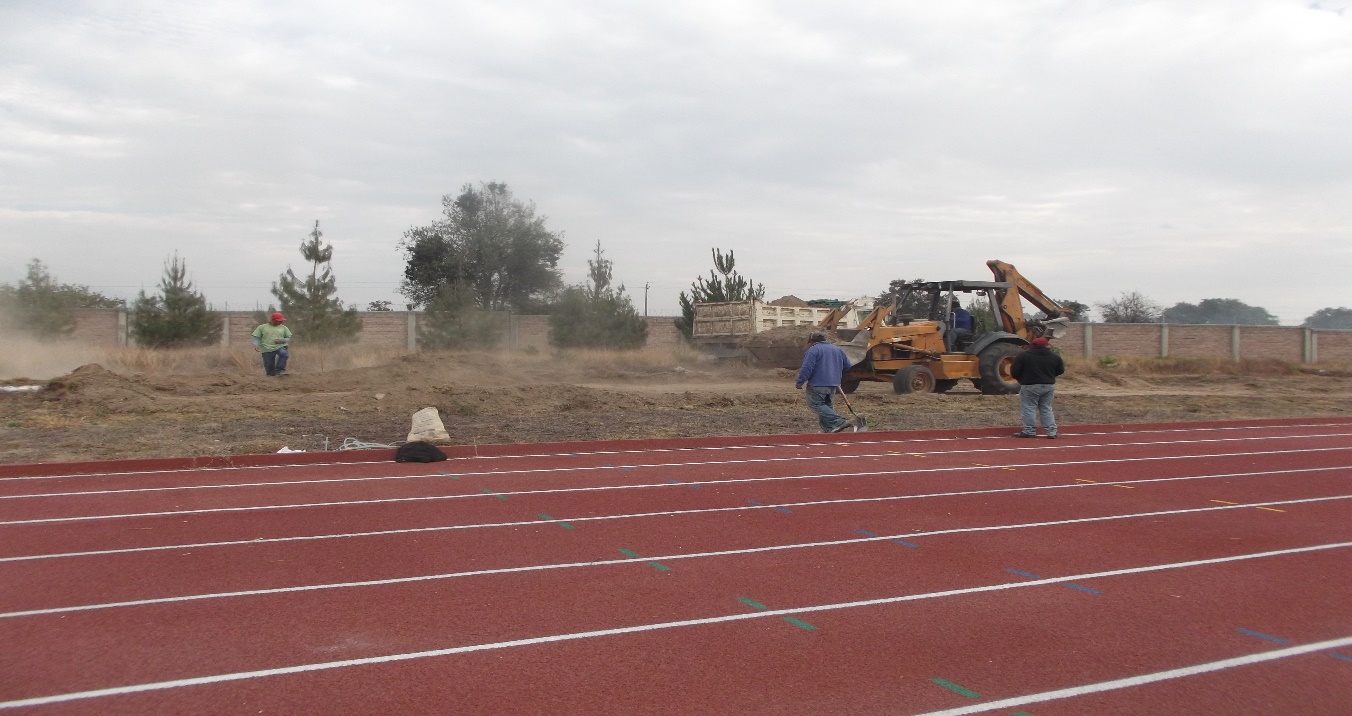 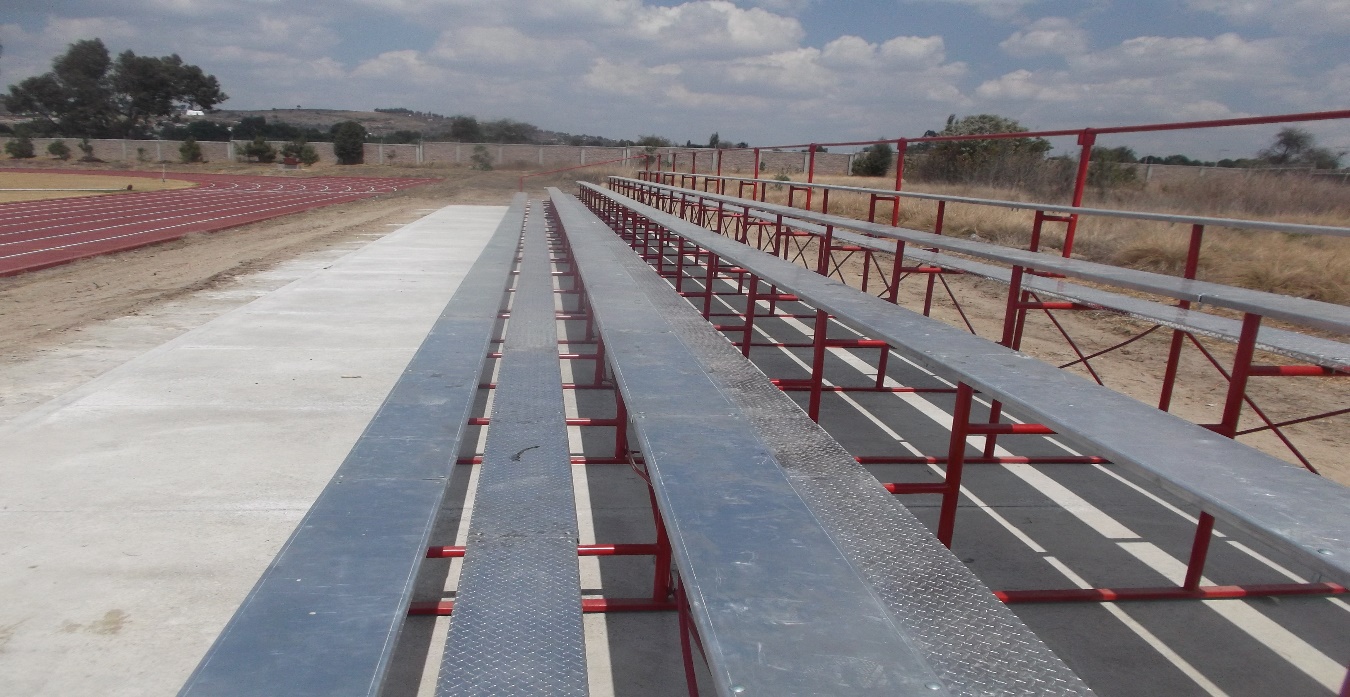 TRABAJOS DE DESASOLVE EN BARRANCA BRIONESPARA  EL MES DE ABRIL DE 2016 CON EL APOYO DEL GOBIERNO DEL ESTADO ATREVES  DE SECODUVI  CON MAQUINARIA  SE REALIZAN TRABAJOS DE DESAZOLVE EN LA BARRANCA BRIONES QUE TIENE COLINDANCIA CON LA UNIVERSIDAD POR LA PARTE NORTE, CON ESTOS TRABAJOS SE ALEJAN POSIBLES RIESGOS DE INUNDACIÓN  A LA INSTITUCIÓN Y A LA COMUNIDAD UNIVERSITARIA YA QUE SE ACERCA LA ÉPOCA DE LLUVIA.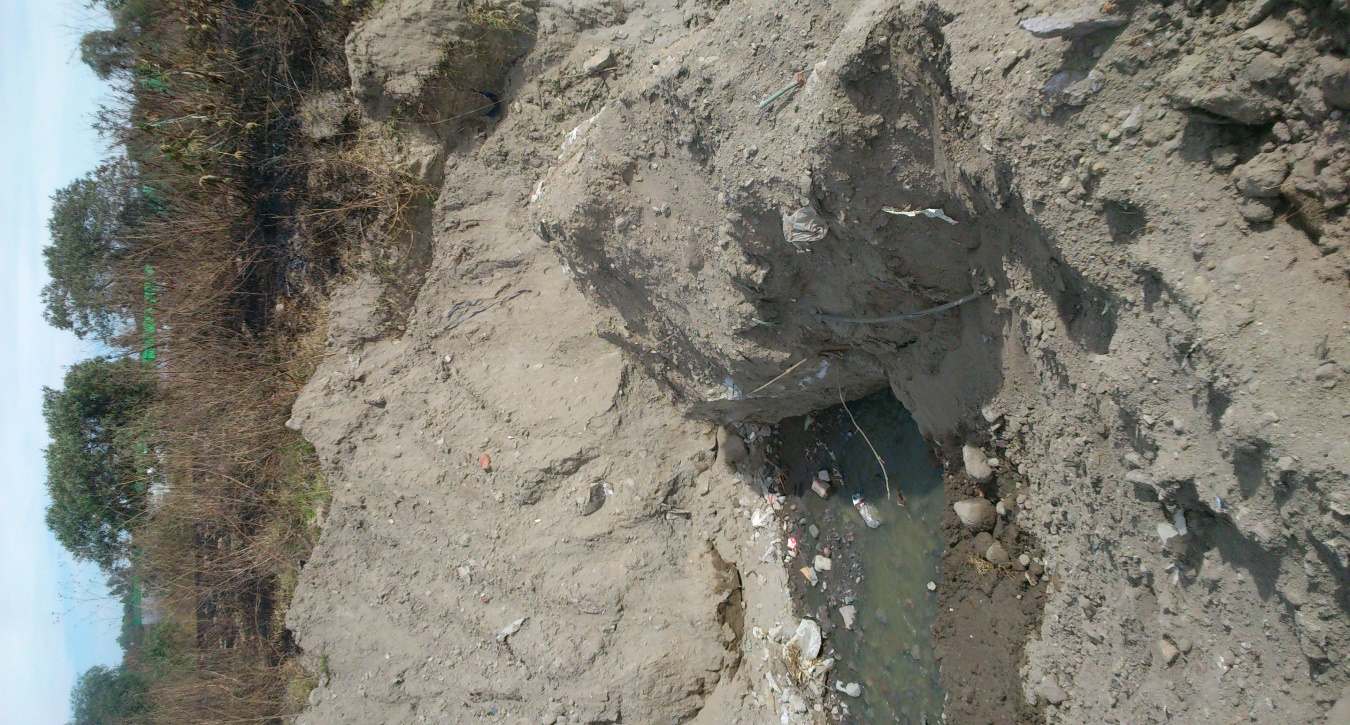 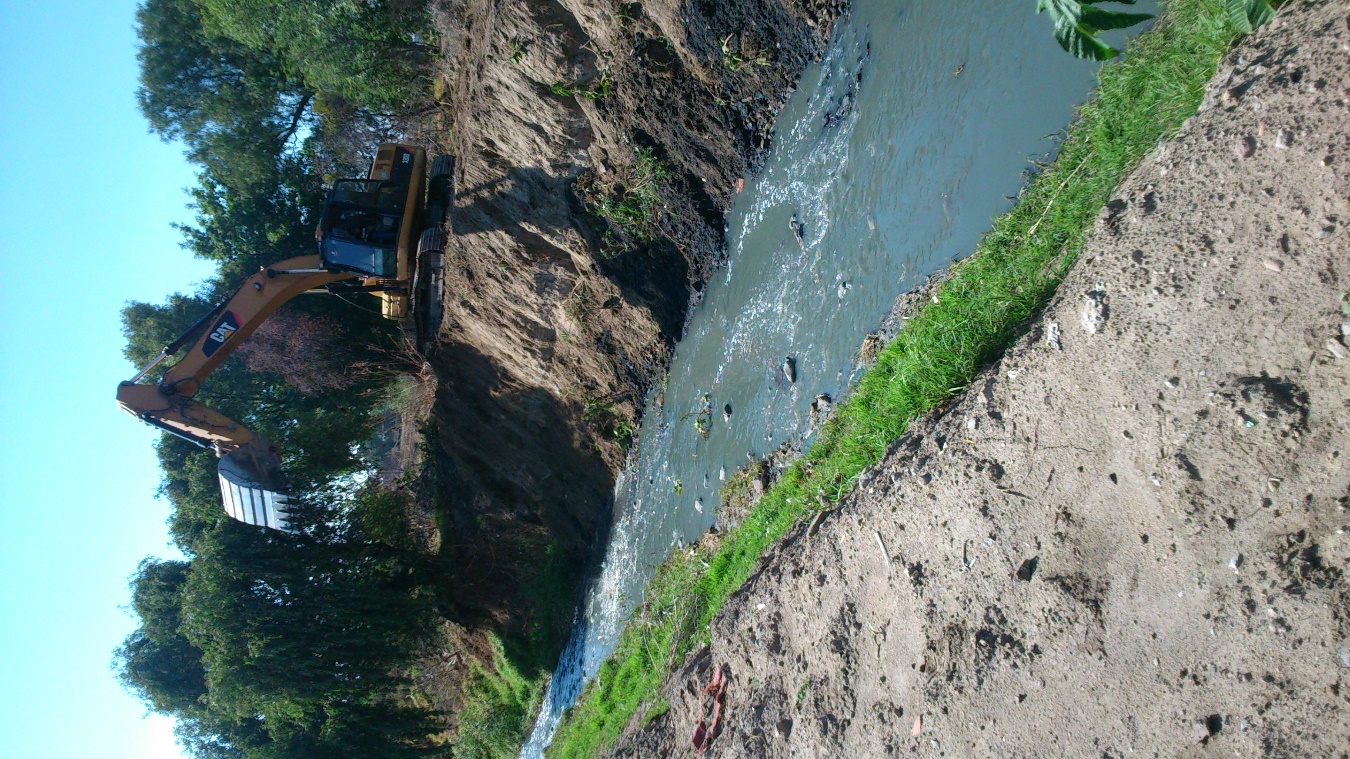 